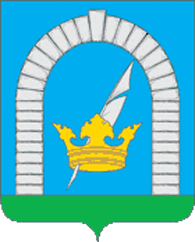 ЕСОВЕТ ДЕПУТАТОВПОСЕЛЕНИЯ РЯЗАНОВСКОЕ В ГОРОДЕ МОСКВЕРЕШЕНИЕОт 25.02.2020 № 1/8О заслушивании отчета главы администрации поселения Рязановское о результатах своей деятельности и деятельности администрации за 2019 год	Заслушав доклад главы администрации поселения Рязановское о работе администрации за 2019 год Бобылева Николая Борисовича,СОВЕТ ДЕПУТАТОВ ПОСЕЛЕНИЯ РЯЗАНОВСКОЕ РЕШИЛ:1. Признать работу главы администрации и деятельность администрации за 2019 год удовлетворительной.2. Опубликовать настоящее решение в бюллетене «Московский муниципальный вестник», разместить на официальном сайте органов местного самоуправления поселения Рязановское в сети Интернет. 3. Контроль за исполнением настоящего решения возложить на главу поселения Рязановское Улыбышева И.О.Глава поселения	          И.О. Улыбышев		